POSTANOWIENIENa podstawie art. 53 ust. 1 ustawy z dnia 29 września 1994 r. o rachunkowości 
(Dz. U. z 2019 r. poz. 351, z późn. zm.) oraz art. 18 ust. 13 ustawy z dnia 30 kwietnia 2010 r. o instytutach badawczych (Dz. U. z 2019 r. poz. 1350, z późn. zm.)zatwierdzamroczne sprawozdanie finansowe Instytutu Badawczego Leśnictwa za rok zakończony 
31 grudnia 2019 r, wykazujące:- w bilansie – sumę bilansową w wysokości				114 582 006,38 zł,- w rachunku zysków i strat – zysk netto w wysokości		    3 108 392,25 zł,- w zestawieniu zmian w kapitale (funduszu) własnym	- zwiększenie funduszy o kwotę				    1 224 673,30 zł,- w rachunku przepływów pieniężnych	- zmniejszenie stanu środków pieniężnych o kwotę		     2 191 580,19 zł.Jednocześnie, na podstawie art. 19 ust. 5 ustawy z dnia 30 kwietnia 2010 r. o instytutach badawczych (Dz. U. z 2019 r. poz. 1350, z późn. zm.) zysk netto za rok obrotowy 2019, 
w wysokości 3 108 392,25 zł (słownie: trzy miliony sto osiem tysięcy trzysta dziewięćdziesiąt dwa złote 25/100) dzieli się w następujący sposób:- fundusz rezerwowy Instytutu – 248 671,38 zł (słownie: dwieście czterdzieści osiem tysięcy sześćset siedemdziesiąt jeden złotych 38/100),- fundusz badań własnych – 1 029 720,87 zł (słownie: jeden milion dwadzieścia dziewięć tysięcy siedemset dwadzieścia złotych 87/100),- fundusz nagród – 1 800 000,00 zł  (słownie: jeden milion osiemset tysięcy złotych),- Zakładowy Fundusz Świadczeń Socjalnych – 30 000,00 zł (słownie: trzydzieści tysięcy złotych).UZASADNIENIEPostanowienie zostało wydane na podstawie art. 53 ust. 1 ustawy z dnia 29 września 1994 r. o rachunkowości (Dz. U. z 2019 r. poz. 351, z późn. zm.) oraz art. 18 ust. 13 ustawy z dnia 30 kwietnia 2010 r. o instytutach badawczych (Dz. U. z 2019 r. poz. 1350, z późn. zm). Sprawozdanie finansowe Instytutu Badawczego Leśnictwa (IBL) za 2019 r. zatwierdza minister nadzorujący instytut.Sprawozdanie IBL podlega badaniu zgodnie z zasadami określonymi w Rozdziale 7 „Badanie, składanie do właściwego rejestru sądowego, udostępnianie i ogłaszanie sprawozdań finansowych” ustawy z dnia 29 września 1994 r. o rachunkowości (art. 64 
ust. 1 pkt. 4).Do wystąpienia Dyrektora IBL z dnia 19 czerwca 2020 r. (nr K-311/1/2020)
 o zatwierdzenie sprawozdania finansowego za 2019 r., załączone zostało Sprawozdanie z dnia 1 kwietnia 2020 r. niezależnego biegłego rewidenta – „BETA” Auditing Beata Rękawek z badania rocznego sprawozdania finansowego oraz sprawozdanie finansowe IBL za okres 
od 01.01.2019 r. do 31.12.2019 r.Minister Środowiska na podstawie art. 19 ust. 5 ustawy o instytutach badawczych zatwierdza w postanowieniu wniosek Dyrektora IBL z dnia 19 czerwca 2020 r.  
(nr K-311/1/2020), w sprawie podziału zysku netto IBL wypracowanego w 2019 r.	Rada Naukowa IBL w dniu 18 czerwca 2020 r. pozytywnie zaopiniowała 
Sprawozdanie finansowe Instytutu Badawczego Leśnictwa za 2019 r. oraz propozycję Dyrektora IBL dotyczącą podziału zysku netto.								Minister Środowiska								       Michał WośOtrzymuje:- Pan prof. dr hab. Jacek HilszczańskiDyrektor Instytutu Badawczego Leśnictwa Minister ŚrodowiskaDL-NOOL.0331.1.2020.ZWWarszawa, dnia  5 sierpnia 2020 r.Tabela 1aRZECZOWE AKTYWA TRWAŁE wiersze bilansu od A.II.1 do A.II.3RZECZOWE AKTYWA TRWAŁE wiersze bilansu od A.II.1 do A.II.3RZECZOWE AKTYWA TRWAŁE wiersze bilansu od A.II.1 do A.II.3RZECZOWE AKTYWA TRWAŁE wiersze bilansu od A.II.1 do A.II.3RZECZOWE AKTYWA TRWAŁE wiersze bilansu od A.II.1 do A.II.3BruttoZwiększeniaZwiększeniaZwiększeniaZwiększeniaZwiększeniaZmniejszeniaZmniejszeniaZmniejszeniaZmniejszeniaZmniejszeniaBruttoBilans otwarcianabycienieodpł.  otrzymprzemieszczenia (przyjęcie z aparatury badawczej, środków trwałych w budowie)Razem zwiększeniasprzedażnieodpł. przek.likwidacjaprzemieszczenia (przyjęcie z aparatury badawczej, środków trwałych w budowie)Razem zmniejszeniaBilans zamknięcia1. Środki trwałe                98 589 931,50                      1 049 523,56                         440 253,00                         109 380,00                      1 599 156,56                      2 528 213,05                         481 686,14                         109 380,00                      3 119 279,19                    97 069 808,87    a) grunty (w tym prawo użyt. wiecz. gruntu)                  5 774 220,17                         440 253,00                         440 253,00                      1 930 520,00                      1 930 520,00                      4 283 953,17    b) budynki, lokale i ob. inżynierii ląd. i wodnej                62 617 042,76                         500 499,84                         500 499,84                         429 480,05                         429 480,05                    62 688 062,55    c) urządzenia techniczne i maszyny                  9 238 006,23                         100 397,21                         100 397,21                         392 345,77                         392 345,77                      8 946 057,67    d) środki transportu                  2 267 732,96                                       -                                         -                           168 213,00                         168 213,00                      2 099 519,96    e) inne środki trwałe                18 692 929,38                         448 626,51                         109 380,00                         558 006,51                           89 340,37                         109 380,00                         198 720,37                    19 052 215,52    2. Środki trwałe w budowie                     344 272,89                             4 507,74                             4 507,74                                       -                                         -                           348 780,63    3. Zaliczki na środki trwałe w budowie                                   -                                         -                                         -                                         -                                         -                                         -      SUMA                   98 934 204,39                      1 054 031,30                         440 253,00                         109 380,00                      1 603 664,30                      2 528 213,05                                       -                           481 686,14                         109 380,00                      3 119 279,19                    97 418 589,50    UmorzenieBilansZwiększeniaZwiększeniaZwiększeniaZwiększeniaZmniejszeniaZmniejszeniaZmniejszeniaZmniejszeniaZmniejszeniaUmorzenieotwarciaamortyzacjanieodpł.  otrzymprzemieszczeniaRazem zwiększeniasprzedażnieodł. przek.likwidacjaprzemieszczeniaRazem zmniejszeniaBilans zamknięcia1. Środki trwałe                52 320 409,15                      2 809 692,54                                       -                             33 380,00                      2 843 072,54                      1 546 335,45                                       -                           471 021,99                           33 380,00                      2 050 737,44                    53 112 744,25    a) grunty (w tym prawo użyt. wiecz. gruntu)                  4 194 407,06                         288 711,02                         288 711,02                      1 061 786,00                      1 061 786,00                      3 421 332,08    b) budynki, lokale i ob. inżynierii ląd. i wodnej                21 594 681,05                      1 431 374,12                      1 431 374,12                         316 336,45                                       -                           316 336,45                    22 709 718,72    c) urządzenia techniczne i maszyny                  7 608 837,83                         348 711,76                         348 711,76                         381 680,64                         381 680,64                      7 575 868,95    d) środki transportu                  1 357 089,71                         341 587,97                         341 587,97                         168 213,00                         168 213,00                      1 530 464,68    e) inne środki trwałe                17 565 393,50                         399 307,67                           33 380,00                         432 687,67                           89 341,35                           33 380,00                         122 721,35                    17 875 359,82    2. Środki trwałe w budowie                                   -                                         -                                         -                                         -      3. Zaliczki na środki trwałe w budowie                                   -                                         -                                         -                                         -      SUMA                   52 320 409,15                      2 809 692,54                                       -                             33 380,00                      2 843 072,54                      1 546 335,45                                       -                           471 021,99                           33 380,00                      2 050 737,44                    53 112 744,25    Wartość nettoBilans otwarciaBilans zamknięcia1. Środki trwałe                46 269 522,35                    43 957 064,62    a) grunty (w tym prawo użyt. wieczys. gruntu)                  1 579 813,11                         862 621,09    b) budynki, lokale i obiekty inżynierii lądowej i wodnej                41 022 361,71                    39 978 343,83    c) urządzenia techniczne i maszyny                  1 629 168,40                      1 370 188,72    d) środki transportu                     910 643,25                         569 055,28    e) inne środki trwałe                  1 127 535,88                      1 176 855,70    2. Środki trwałe w budowie                     344 272,89                         348 780,63    3. Zaliczki na środki trwałe w budowie                                   -                                         -      SUMA                   46 613 795,24                    44 305 845,25    Tabela 1bWARTOŚCI NIEMATERIALNE I PRAWNE wiersze bilansu od A.I.1 do A.I.4WARTOŚCI NIEMATERIALNE I PRAWNE wiersze bilansu od A.I.1 do A.I.4WARTOŚCI NIEMATERIALNE I PRAWNE wiersze bilansu od A.I.1 do A.I.4WARTOŚCI NIEMATERIALNE I PRAWNE wiersze bilansu od A.I.1 do A.I.4BruttoZwiększeniaZwiększeniaZwiększeniaZwiększeniaZwiększeniaZmniejszeniaZmniejszeniaZmniejszeniaZmniejszeniaZmniejszeniaBruttoBilans otwarcianabycienieodpłatne otrzymanieprzemieszczenia (przyjęcie z aparatury badawczej)Razem zwiększeniasprzedażlikwidacjaprzemieszczenia (przyjęcie z aparatury badawczej)Razem zmniejszeniaBilans zamknięcia1. Koszty zakończonych prac rozwojowych0,000,000,000,002. Wartość firmy0,000,000,000,003. Inne wartości niematerialne i prawne6 282 962,850,000,000,000,006 282 962,854.WNiP zaliczki0,000,000,000,00SUMA   6 282 962,850,000,000,000,000,000,000,000,006 282 962,85UmorzenieZwiększeniaZwiększeniaZwiększeniaZwiększeniaZwiększeniaZmniejszeniaZmniejszeniaZmniejszeniaZmniejszeniaZmniejszeniaUmorzenieBilans otwarciaamortyzacjaaktualizacjaprzemieszczenia (przyjęcie z aparatury badawczej)Razem zwiększeniasprzedażlikwidacjaprzemieszczenia (przyjęcie z aparatury badawczej)Razem zmniejszeniaBilans zamknięcia1. Koszty zakończonych prac rozwojowych0,000,000,000,002. Wartość firmy0,000,000,000,003. Inne wartości niematerialne i prawne6 234 206,8418 293,9018 293,900,006 252 500,744.WNiP zaliczki0,000,000,000,00SUMA   6 234 206,8418 293,900,000,0018 293,900,000,000,000,006 252 500,74Wartość nettoBilans otwarciaBilans zamknięcia1. Koszty zakończonych prac rozwojowych0,000,002. Wartość firmy0,000,003. Inne wartości niematerialne i prawne48 756,0130 462,114. Zaliczki na wartości niematerialne i prawne0,000,00SUMA   48 756,0130 462,11Tabela 1cINWESTYCJE DŁUGOTERMINOWE wiersze bilansu od A.IV.1 do A.IV.4INWESTYCJE DŁUGOTERMINOWE wiersze bilansu od A.IV.1 do A.IV.4INWESTYCJE DŁUGOTERMINOWE wiersze bilansu od A.IV.1 do A.IV.4INWESTYCJE DŁUGOTERMINOWE wiersze bilansu od A.IV.1 do A.IV.4INWESTYCJE DŁUGOTERMINOWE wiersze bilansu od A.IV.1 do A.IV.4BruttoBilansZwiększeniaZwiększeniaZwiększeniaZwiększeniaZmniejszeniaZmniejszeniaZmniejszeniaZmniejszeniaZmniejszeniaBilansBruttootwarcianabycieaktualizacjaprzemieszczeniarazemsprzedażaktualizacjaprzemieszczeniaRazemzamknięcia1. Nieruchomości0,000,000,000,002. Wartości niematerialne i prawne0,000,000,003. Długoterminowe aktywa finansowe0,000,000,000,000,000,000,000,000,000,00a) w jednostkach powiązanych0,000,000,000,000,000,000,000,000,000,00- udziały lub akcje0,000,000,00- inne papiery wartościowe0,000,000,00- udzielone pożyczki0,000,000,00- inne długoterminowe aktywa finansowe0,000,000,00b) w pozostałych jednostkach0,000,000,000,000,000,000,000,000,000,00- udziały lub akcje0,000,000,00- inne papiery wartościowe0,000,000,00- udzielone pożyczki0,000,000,00- inne długoterminowe aktywa finansowe0,000,000,004. Inne inwestycje długoterminowe0,000,000,000,000,000,000,000,000,000,000,000,000,000,00Tabela 2Powierzchnia gruntu i  wartość początkowa prawa wieczystego użytkowania w 2019 r.Powierzchnia gruntu i  wartość początkowa prawa wieczystego użytkowania w 2019 r.Powierzchnia gruntu i  wartość początkowa prawa wieczystego użytkowania w 2019 r.Powierzchnia gruntu i  wartość początkowa prawa wieczystego użytkowania w 2019 r.Powierzchnia gruntu i  wartość początkowa prawa wieczystego użytkowania w 2019 r.Powierzchnia gruntu i  wartość początkowa prawa wieczystego użytkowania w 2019 r.L.p.Adres nieruchomościStan na początek rokuZmiany w ciągu rokuZmiany w ciągu rokuStan na koniec rokuUwagiL.p.Adres nieruchomościpow.m2Zmiany w ciągu rokuZmiany w ciągu rokupow.m2UwagiL.p.Adres nieruchomościwartośćzwiększeniazmniejszeniawartośćUwagi12345671.Warszawa, ul Dunajecka 8,            284,27                      -                 284,27                      -      Przekształcenie w prawo własności ze skutkiem od 1 stycznia 2019 r.1.działka 3/2145 833,30 zł0,00 zł145 833,30 zł0,00 złPrzekształcenie w prawo własności ze skutkiem od 1 stycznia 2019 r.2.Warszawa, ul Bitwy Warszawskiej 1920r. 3        6 618,00                      -                        -              6 618,00    2.działka 3/13 150 168,00 zł0,00 zł0,00 zł3 150 168,00 zł3.Sójki k/Kutna      25 385,00                      -                        -            25 385,00    3.działka 89/12; 89/118 447,00 zł0,00 zł0,00 zł8 447,00 zł4.Białowieża, ul Sportowa      17 290,00                      -                        -            17 290,00    4.działka 965/13, 965/1573 408,41 zł0,00 zł0,00 zł73 408,41 zł5.Szklarska Poręba, ul. Czecha 16           767,00                      -                        -                 767,00    5.działka 4912 747,33 zł0,00 zł0,00 zł2 747,33 zł6.Sękocin Las    337 572,00                       -                        -           337 572,00    6.działka 377/2, 374/10, 366353 047,13 zł0,00 zł0,00 zł353 047,13 zł7.Pisz, ul Staszica      42 116,00                      -                        -             42 116,00    7.działka 124/2110 049,00 zł0,00 zł0,00 zł110 049,00 zł8.Katowice, ul.Huberta 35        2 839,00                      -              2 839,00                      -      Sprzedaż8.działka 7/4, 115/71 930 520,00 zł0,00 zł1 930 520,00 zł0,00 złSprzedaż9.Ogółem    432 871,27                      -              3 123,27         429 748,00    9.Ogółem5 774 220,17 zł0,00 zł2 076 353,30 zł3 697 866,87 złBILANSjednostka obliczeniowa: PLNAKTYWAStan naPASYWAStan naRok bieżący (31.12.2019)Rok poprzedni (31.12.2018)Rok bieżący (31.12.2019)Rok poprzedni (31.12.2018)AAktywa trwałe44 336 307,3646 704 149,25AKapitał (fundusz) własny82 112 871,1580 888 197,85IWartości niematerialne i prawne30 462,1148 756,01IKapitał (fundusz) podstawowy76 105 950,9075 997 714,991Koszty zakończonych prac rozwojowych0,000,00IIKapitał (fundusz) zapasowy,w tym:0,000,002Wartość firmy0,000,00 - nadwyżka wartości sprzedaży (wartości emisyjnej) nad wartością nominalną udziałów (akcji)0,000,003Inne wartości niematerialne i prawne30 462,1148 756,01IIIKapitał (fundusz) z aktualizacji wyceny, w tym:2 288 939,132 397 175,044Zaliczki na wartości niematerialne i prawne0,000,00 - z tytułu aktualizacji wartości godziwej0,000,00IIRzeczowe aktywa trwałe44 305 845,2546 613 795,24IVPozostałe kapitały (fundusze) rezerwowe, w tym:609 588,87445 588,871Środki trwałe43 957 064,6246 269 522,35 - tworzone zgodnie z umową (statutem) spółki0,000,00 a)grunty (w tym prawo 
użytkowania wieczystego gruntu)862 621,091 579 813,11 - na udziały (akcje) własne0,000,00 b)budynki, lokale, prawa do lokali
 i obiekty inżynierii lądowej
i wodnej39 978 343,8341 022 361,71VZysk (strata) z lat ubiegłych0,000,00 c)urządzenia techniczne i maszyny1 370 188,721 629 168,40VIZysk (strata) netto3 108 392,252 047 718,95 d)środki transportu569 055,28910 643,25VIIOdpisy z zysku netto w ciągu roku obrotowego (wielkość ujemna)0,000,00 e)inne środki trwałe1 176 855,701 127 535,88BZobowiązania i rezerwy na zobowiązania32 469 135,2335 548 468,502Środki trwałe w budowie348 780,63344 272,89IRezerwy na zobowiązania9 808 725,519 268 919,343Zaliczki na środki trwałe w budowie0,000,001Rezerwa z tytułu odroczonego podatku dochodowego0,000,00IIINależności długoterminowe0,000,002Rezerwa na świadczenia emerytalne i podobne6 667 051,006 102 648,001Od jednostek powiązanych0,000,00 - długoterminowa6 230 352,005 472 121,002Od pozostałych jednostek, w których jednostka posiada zaangażowanie w kapitale0,000,00- krótkoterminowa436 699,00630 527,003Od pozostałych jednostek0,000,003Pozostałe rezerwy3 141 674,513 166 271,34IVInwestycje długoterminowe0,000,00- długoterminowe0,000,001Nieruchomości0,000,00- krótkoterminowe3 141 674,513 166 271,342Wartości niematerialne i prawne0,000,00IIZobowiązania długoterminowe140 668,20131 473,603Długoterminowe aktywa finansowe0,000,001Wobec jednostek powiązanych0,000,00 a)w jednostkach powiązanych0,000,002Wobec pozostałych jednostek, w których jednostka posiada zaangażowanie w kapitale0,000,00 - udziały lub akcje0,000,003Wobec pozostałych jednostek140 668,20131 473,60 - inne papiery wartościowe0,000,00 a)kredyty i pożyczki0,000,00 - udzielone pożyczki0,000,00 b)z tytułu emisji dłużnych papierów wartościowych0,000,00 - inne długoterminowe aktywa finansowe0,000,00 c)inne zobowiązania finansowe0,000,00 b)w pozostałych jednostkach w których jednostka posiada zaangażowanie w kapitale0,000,00 d)zobowiązania wekslowe0,000,00 - udziały lub akcje0,000,00 e)inne140 668,20131 473,60 - inne papiery wartościowe0,000,00IIIZobowiązania krótkoterminowe17 510 659,1821 212 568,03 - udzielone pożyczki0,000,001Zobowiązania wobec jednostek powiązanych0,000,00 - inne długoterminowe aktywa finansowe0,000,00 a)z tytułu dostaw i usług, o okresie wymagalności0,000,00 c)w pozostałych jednostkach0,000,00 - do 12 miesięcy0,000,00 - udziały lub akcje0,000,00 - powyżej 12 miesięcy0,000,00 - inne papiery wartościowe0,000,00 b)inne0,000,00 - udzielone pożyczki0,000,002Zobowiązania wobec pozostałych jednostek, w których jednostka posiada zaangażowanie w kapitale0,000,00 - inne długotrwałe aktywa finansowe0,000,00 a)z tytułu dostaw i usług, o okresie wymagalności:0,000,004Inne inwestycje długoterminowe0,000,00 - do 12 miesięcy0,000,00VDługoterminowe rozliczenia międzyokresowe0,0041 598,00 - powyżej 12 miesięcy0,000,001Aktywa z tytułu odroczonego podatku dochodowego0,000,00 b)inne0,000,002Inne rozliczenia międzyokresowe0,0041 598,003Zobowiązania wobec pozostałych jednostek10 399 222,1611 509 141,99

BAktywa obrotowe70 245 699,0269 732 517,10 a)kredyty i pożyczki0,000,00IZapasy11 200 772,8410 907 777,58 b)z tytułu emisji dłużnych papierów wartościowych0,000,001Materiały0,000,00 c)inne zobowiązania finansowe0,000,002Półprodukty i produkty w toku11 200 772,8410 907 777,58 d)z tytułu dostaw i usług, o okresie wymagalności:1 913 697,671 745 295,183Produkty gotowe0,000,00 - do 12 miesięcy1 913 697,671 745 295,184Towary0,000,00 - powyżej 12 miesięcy0,000,005Zaliczki na dostawy i usługi0,000,00 e)zaliczki otrzymane na dostawy i usługi5 376 926,016 767 724,84IINależności krótkoterminowe14 369 918,5111 961 895,13 f)zobowiązania wekslowe0,000,001Należności od jednostek powiązanych0,000,00 g)z tytułu podatków, ceł, ubezpieczeń społecznych i zdrowotnych oraz innych tytułów publicznoprawnych2 976 330,152 838 218,06 a)z tytułu dostaw i usług, o okresie spłaty:0,000,00 h)z tytułu wynagrodzeń56 789,7869 695,54 - do 12 miesięcy0,000,00 i)inne75 478,5588 208,37 - powyżej 12 miesięcy0,000,004Fundusze specjalne7 111 437,029 703 426,04 b)inne0,000,00IVRozliczenia międzyokresowe5 009 082,344 935 507,532Należności od pozostałych  jednostek, w których jednostka posiada zaangażowanie w kapitale0,000,001Ujemna wartość firmy0,000,00 a)z tytułu dostaw i usług, o okresie spłaty:0,000,002Inne rozliczenia międzyokresowe5 009 082,344 935 507,53 - do 12 miesięcy0,000,00 - długoterminowe5 009 082,344 935 507,53 - powyżej 12 miesięcy0,000,00 - krótkoterminowe0,000,00 b)inne0,000,003Należności od pozostałych jednostek14 369 918,5111 961 895,13 a)z tytułu dostaw i usług, o okresie spłaty:13 102 901,0110 846 060,21 - do 12 miesięcy13 102 901,0110 846 060,21 - powyżej 12 miesięcy0,000,00 b)z tytułu podatków, dotacji, ceł, ubezpieczeń społecznych i zdrowotnych oraz innych tytułów publicznoprawnych0,000,00 c)inne1 267 017,501 115 834,92 d)dochodzone na drodze sądowej0,000,00IIIInwestycje krótkoterminowe44 597 882,6846 789 462,871Krótkoterminowe aktywa  finansowe44 597 882,6846 789 462,87 a)w jednostkach powiązanych0,000,00 - udziały lub akcje0,000,00 - inne papiery wartościowe0,000,00- udzielone pożyczki0,000,00 - inne krótkoterminowe aktywa finansowe0,000,00 b)w pozostałych jednostkach26 232 312,6417 910 995,94 - udziały lub akcje0,000,00 - inne papiery wartościowe0,000,00- udzielone pożyczki0,000,00 - inne krótkoterminowe aktywa finansowe26 232 312,6417 910 995,94 c)środki pieniężne i inne aktywa pieniężne18 365 570,0428 878 466,93 -środki pieniężne w kasie i na rachunkach12 282 269,608 054 111,51 - inne środki pieniężne6 083 300,4420 824 355,42 - inne aktywa pieniężne0,000,002Inne inwestycje krótkoterminowe0,000,00IVKrótkoterminowe rozliczenia międzyokresowe77 124,9973 381,52CNależne wpłaty na kapitał (fundusz) podstawowy0,000,00DUdziały (akcje) własne0,000,00AKTYWA razem (suma poz. A i B i C i D)114 582 006,38116 436 666,35PASYWA razem (suma poz. A i B)114 582 006,38116 436 666,35RACHUNEK ZYSKÓW I STRAT(wariant porównawczy)jednostka obliczeniowa: PLNWierszWyszczególnienieDane za rokBieżący (2019)Poprzedni (2018)APrzychody netto ze sprzedaży i zrównane z nim, w tym:40 192 223,0747 292 681,64    - od jednostek powiązanych0,000,00IPrzychody netto ze sprzedaży produktów39 505 511,2646 565 562,50IIZmiana stanu produktów (zwiększenie - wartość dodatnia,

zmniejszenie - wartość ujemna)686 711,81727 119,14IIIKoszt wytworzenia produktów na własne potrzeby jednostki0,000,00IVPrzychody netto ze sprzedaży towarów i materiałów0,000,00BKoszty działalności operacyjnej39 074 478,9244 995 329,47IAmortyzacja2 802 150,022 833 437,72IIZużycie materiałów i energii2 843 622,193 158 482,47IIIUsługi obce10 143 364,2114 083 471,44IVPodatki i opłaty, w tym:380 688,94471 576,71    - podatek akcyzowy0,000,00VWynagrodzenia18 368 452,7719 577 671,13VIUbezpieczenia społeczne i inne świadczenia, w tym:3 619 672,863 822 210,59    - emerytalne0,000,00VIIPozostałe koszty rodzajowe916 527,931 048 479,41VIIIWartość sprzedanych towarów i materiałów0,000,00CZysk (strata) ze sprzedaży (A - B)1 117 744,152 297 352,17DPozostałe przychody operacyjne2 833 736,80536 494,32IZysk z tytułu rozchodu niefinansowych aktywów trwałych1 029 148,3325 394,31IIDotacje0,000,00IIIAktualizacja wartości aktywów niefinansowych0,000,00IVInne przychody operacyjne1 804 588,47511 100,01EPozostałe koszty operacyjne957 955,81692 295,73IStrata z tytułu rozchodu niefinansowych aktywów trwałych0,000,00IIAktualizacja wartości aktywów niefinansowych0,000,00IIIInne koszty operacyjne957 955,81692 295,73FZysk (strata) z działalności operacyjnej (C + D - E)2 993 525,142 141 550,76GPrzychody finansowe517 819,02596 145,17IDywidendy i udziały w zyskach, w tym:0,000,00    a) od jednostek powiązanych, w tym:0,000,00    - w których jednostka posiada zaangażowanie w kapitale0,000,00    b) od jednostek pozostałych, w tym:0,000,00    - w których jednostka posiada zaangażowanie w kapitale0,000,00IIOdsetki, w tym:517 819,02596 145,17    - od jednostek powiązanych0,000,00IIIZysk z tytułu rozchodu aktywów finansowych, w tym:0,000,00    - w jednostkach powiązanych0,000,00IVAktualizacja wartości aktywów finansowych0,000,00VInne0,000,00HKoszty finansowe216 809,91512 579,98IOdsetki, w tym:297,78175 534,19    - od jednostek powiązanych0,000,00IIStrata z tytułu rozchodu aktywów finansowych, w tym:0,000,00    - w jednostkach powiązanych0,000,00IIIAktualizacja wartości aktywów finansowych0,000,00IVInne216 512,13337 045,79IZysk (strata) brutto (F + G - H)3 294 534,252 225 115,95JPodatek dochodowy186 142,00177 397,00KPozostałe obowiązkowe zmniejszenia zysku (zwiększenia straty)0,000,00LZysk (strata) netto (I - J - K)3 108 392,252 047 718,95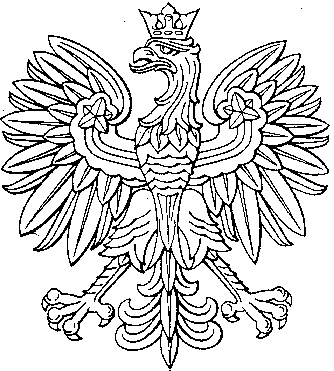 